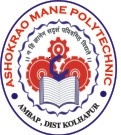                                                                Shri Balasaheb Mane Shikshan Prasarak Mandal’s,                                                           D16ASHOKRAO MANE POLYTECHNICVathar Tarf Vadgaon, Tal. Hatkanangle, Dist. Kolhapur-416 412(Maharashtra)Phone: Principal (0230) 2407740, Office: (0230) 2407760 Fax: (0230) 2407750Website: www.amietv.org Email: ampolytechnic@amietv.org, ampolytechnicvathar@gmail.comFaculty Name				: Mr. Jaydeep Madhukar Jadhav Faculty designation			: LecturerHighest Qualification		: B.Tech (Civil), M.Tech. (Civil-Construction Management (Appear))Experience Teaching Years		: 0 yearsExperience Industrial		: 2 yearsAdditional information		: Auto-Cad ( 2D, 3D), Stad-Pro (RCC Design Software), Revit (Architecture).Date of appointment			: 12-01-2024Subjects Taught			: 22447